PRZYPOMINAMY:
Państwowy Fundusz Rehabilitacji Osób Niepełnosprawnych 
rozpoczął realizację programu 
„Pomoc osobom niepełnosprawnym poszkodowanym w wyniku żywiołu lub sytuacji kryzysowych
wywołanych chorobami zakaźnymi”.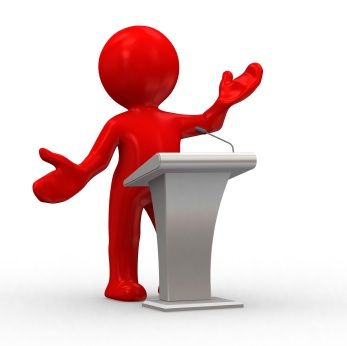 Możliwość uzyskania wsparcia finansowego pojawiła się w ramach Modułu III wspomnianego programu. Pomoc to odpowiedź na zagrożenie epidemiologiczne, które unieruchomiło placówki zajmujące się rehabilitacją zawodową i społeczną osób niepełnosprawnych. Takie osoby niemogące skorzystać z prowadzonych zajęć uzyskają dofinansowanie, ale trzeba pamiętać o kilku zasadach. Wsparcie finansowe udzielane jest osobom, które - wskutek pandemii COVID-19 - 
w okresie od 9 marca do 4 września 2020 roku utraciły możliwość korzystania z opieki świadczonej w placówce rehabilitacyjnej, przez okres co najmniej 5 kolejnych następujących po sobie dni roboczych. Pomoc polega na dofinansowaniu kosztów pokrywanych w związku z opieką w warunkach domowych.Wysokość wsparcia wynosi 500 złotych miesięcznie na jedną osobę niepełnosprawną, ale trzeba pamiętać, że okres, na jaki przysługuje świadczenie, nie może być dłuższy niż 3 miesiące. Co ważne - świadczenie z PFRON-u nie przysługuje za miesiąc, 
w którym nastąpiła już wypłata dodatkowego zasiłku opiekuńczego (ZUS).Państwowy Fundusz Rehabilitacji Osób Niepełnosprawnych szczegółowo definiuje osoby mogące uzyskać wsparcie. M.in. są to uczestnicy warsztatów terapii zajęciowej, środowiskowych domów samopomocy (funkcjonujących na podstawie przepisów ustawy o pomocy społecznej) czy podopieczni dziennych domów pomocy społecznej. Więcej przykładów można znaleźć na internetowej stronie PFRON-u.Nabór wniosków ruszył 10 kwietnia i potrwa do 4 września. Wnioski przyjmowane są przez Powiatowe Centra Pomocy Rodzinie i Miejskie Ośrodki Pomocy Rodzinie 
w formie papierowej, a także online za pośrednictwem Systemu Obsługi Wsparcia.Uwaga! Pomoc finansowa w ramach Modułu III programu skierowana jest do osób niepełnosprawnych, które są:uczestnikami warsztatów terapii zajęciowej;uczestnikami środowiskowych domów samopomocy, funkcjonujących na podstawie przepisów ustawy o pomocy społecznej;podopiecznymi dziennych domów pomocy społecznej, funkcjonujących na podstawie przepisów ustawy o pomocy społecznej;podopiecznymi placówek rehabilitacyjnych, których działalność finansowana jest ze środków PFRON na podstawie art. 36 ustawy o rehabilitacji zawodowej i społecznej oraz zatrudnianiu osób niepełnosprawnych;uczestnikami programów zatwierdzonych przez Radę Nadzorcza PFRON i w ramach tych programów korzystają ze wsparcia udzielanego przez placówki rehabilitacyjne;pełnoletnimi (od 18 do 25 roku życia) uczestnikami zajęć rewalidacyjno-wychowawczych organizowanych zgodnie z przepisami rozporządzenia Ministra Edukacji Narodowej z dnia 23 kwietnia 2013 r. w sprawie warunków i sposobu organizowania zajęć rewalidacyjno-wychowawczych dla dzieci i młodzieży z upośledzeniem umysłowym w stopniu głębokim;pełnoletnimi (od 18 do 24 roku życia) wychowankami specjalnych ośrodków szkolno-wychowawczych oraz specjalnych ośrodków wychowawczych, funkcjonujących na podstawie ustawy Prawo oświatowe.